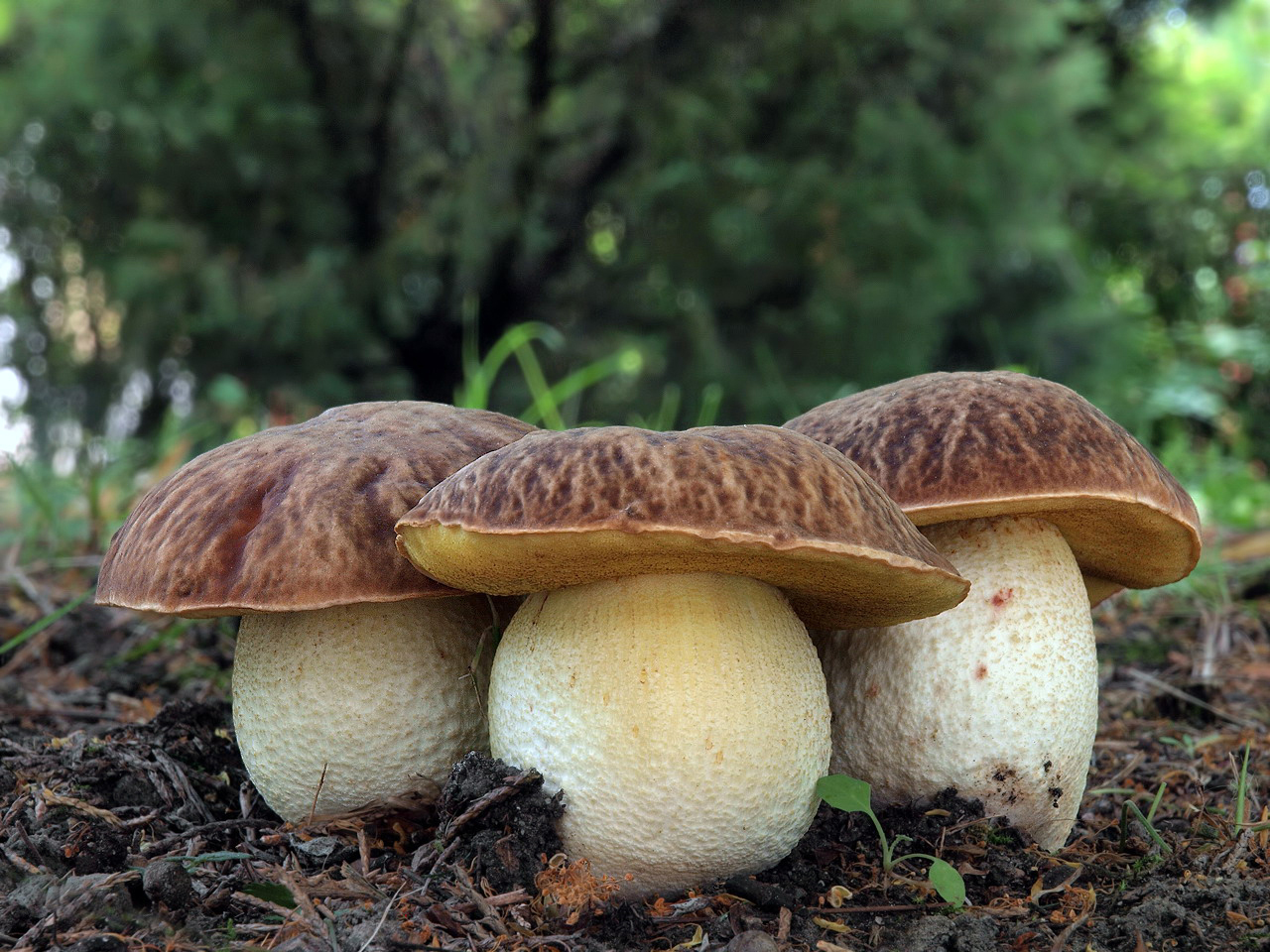 Zveme vás na přednášku našeho významného mykologa a fotografa hub pana  Jaroslava Malého spojenou s promítáním a ukázkami zimních hub (dle počasí  a možnosti sběru):Všeobecná   přednáška   o  houbáchMnoho zajímavostí a nových informací pro praktické houbaře, včetně autogramiády knihy "Pozoruhodný svět hub". Kdy:  		8.1.2017 v   16,00   hodinKde:  		v obřadní síni na Obecním úřadě v Tuhani